Początek formularzaDół formularzaDostawy - 150423-2018Pliki cookieW celu zapewnienia wyższej jakości usług, ta strona używa cookies. Dowiedz się, jak używamy cookies i jak można zmienić swoje ustawienia.Akceptuję pliki cookieBlokuję pliki cookieMapa witrynyO TEDPomocWażna informacja prawnaPliki cookieKontaktSuplement do Dziennika Urzędowego Unii Europejskiej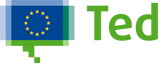 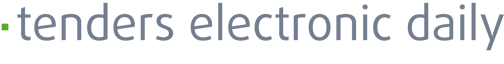 Wyszukiwanie zaawansowane /  Zapytanie zaawansowaneTED Strona głównaWyświetlanie ogłoszenia TED w bieżącym językuTEDSIMAPeNoticeseTendering (elektroniczny proces ofertyzacji)Nagłówek u góry w menu po lewej stronieBieżące wydanie Dz.U. S0682018Następna aktualizacja:
10/04/2018Kalendarz wydańPrzeglądanieWyszukiwanie<lbl_menu_various> (pl)Kanały RSSCzym jest RSS?Mój TED lub UstawieniaCo nowego w witrynie?Filmy instruktażowe Link to TED subsets in CSV formats Link to Public Procurement Scoreboard <lbl_menu_ecertis_heading> (pl)eCertisInformacje na temat zaświadczeń wymaganych w procedurach zamówień publicznych w UE 

ESPDEuropean Single Procurement Document Dostawy - 150423-2018Język oryginałuDanePoczątek formularza07/04/2018    S68    - - Dostawy - Ogłoszenie o zamówieniu - Procedura otwarta  I.II.III.IV.VI.Polska-Kraków: Odczynniki laboratoryjne2018/S 068-150423Ogłoszenie o zamówieniuDostawyDyrektywa 2014/24/UESekcja I: Instytucja zamawiającaI.1)Nazwa i adresySzpital Uniwersytecki w Krakowie
ul. Kopernika 36
Kraków
31-501
Polska
Osoba do kontaktów: Szpital Uniwersytecki w Krakowie, Sekcja Zamówień Publicznych, ul. Kopernika 19, pok. 20A, 31-501 Kraków
Tel.: +48 124247499
E-mail: ajedrasiewicz@su.krakow.pl
Faks: +48 124247122
Kod NUTS: PL213Adresy internetowe:Główny adres: www.su.krakow.plI.2)Wspólne zamówienieI.3)KomunikacjaNieograniczony, pełny i bezpośredni dostęp do dokumentów zamówienia można uzyskać bezpłatnie pod adresem: www.su.krakow.pl/dzial-zamowien-publicznychWięcej informacji można uzyskać pod adresem podanym powyżejOferty lub wnioski o dopuszczenie do udziału w postępowaniu należy przesyłać na następujący adres: Szpital Uniwersytecki w Krakowie, Sekcja Zamówień Publicznych, ul. Kopernika 19,pok. 20A, 31-501 Kraków
ul. Kopernika 19
Kraków
31-501
Polska
Osoba do kontaktów: Szpital Uniwersytecki w Krakowie, Sekcja Zamówień Publicznych
Tel.: +48 124247499
E-mail: ajedrasiewicz@su.krakow.pl
Faks: +48 124247122
Kod NUTS: PL213Adresy internetowe:Główny adres: www.su.krakow.plI.4)Rodzaj instytucji zamawiającejPodmiot prawa publicznegoI.5)Główny przedmiot działalnościZdrowieSekcja II: PrzedmiotII.1)Wielkość lub zakres zamówieniaII.1.1)Nazwa:Dostawa różnego rodzaju odczynników i materiałów zużywalnych dla różnych pracowni diagnostyki laboratoryjnej wraz z dzierżawą urządzenia do odczytu wyników wraz z oprogramo (DFP.271.52.2018.AJ)Numer referencyjny: DFP.271.52.2018.AJII.1.2)Główny kod CPV33696500II.1.3)Rodzaj zamówieniaDostawyII.1.4)Krótki opis:Przedmiotem zamówienia jest dostawa różnego rodzaju odczynników i materiałów zużywalnych dla różnych pracowni diagnostyki laboratoryjnej wraz z dzierżawą urządzenia do odczytu wyników wraz z oprogramowaniem i dzierżawą analizatora. Zamówienie zostało podzielone na 9 części. W częściach 1 – 7 przedmiotem zamówienia jest dostawa różnego rodzaju odczynników i materiałów zużywalnych. W części 8 przedmiotem zamówienia jest dostawa różnego rodzaju odczynników i materiałów zużywalnych wraz z dzierżawą urządzenia do odczytu wyników wraz z oprogramowaniem.W części 9 przedmiotem zamówienia jest dostawa różnego rodzaju odczynników i materiałów zużywalnych wraz z dzierżawą analizatora.II.1.5)Szacunkowa całkowita wartośćWartość bez VAT: 1 414 264.64 PLNII.1.6)Informacje o częściachTo zamówienie podzielone jest na części: takOferty można składać w odniesieniu do wszystkich częściII.2)OpisII.2.1)Nazwa:Część 1Część nr: 1II.2.2)Dodatkowy kod lub kody CPV33696500II.2.3)Miejsce świadczenia usługKod NUTS: PL213Główne miejsce lub lokalizacja realizacji: Szpital Uniwersytecki w Krakowie.II.2.4)Opis zamówienia:Odczynniki niezbędne do wykonania sekwencjonowania, analizy insercji/ delecji DNA oraz analizy długości fragmentów DNA za pomocą sekwenatora 3500 Genetic Analyzer:1. Zestaw buforów anodowego i katodowego -20 op.2. Polimer POP7 - 10 szt.3. Terminatory typu BrightDye -10 op.II.2.5)Kryteria udzielenia zamówieniaKryteria określone poniżejCenaII.2.6)Szacunkowa wartośćWartość bez VAT: 66 987.88 PLNII.2.7)Okres obowiązywania zamówienia, umowy ramowej lub dynamicznego systemu zakupówOkres w miesiącach: 36Niniejsze zamówienie podlega wznowieniu: nieII.2.10)Informacje o ofertach wariantowychDopuszcza się składanie ofert wariantowych: nieII.2.11)Informacje o opcjachOpcje: nieII.2.12)Informacje na temat katalogów elektronicznychII.2.13)Informacje o funduszach Unii EuropejskiejZamówienie dotyczy projektu/programu finansowanego ze środków Unii Europejskiej: nieII.2.14)Informacje dodatkowe1. Wadium wynosi: 2 000,00 PLN.II.2)OpisII.2.1)Nazwa:Część 2Część nr: 2II.2.2)Dodatkowy kod lub kody CPV33696500II.2.3)Miejsce świadczenia usługKod NUTS: PL213Główne miejsce lub lokalizacja realizacji: Szpital Uniwersytecki w Krakowie.II.2.4)Opis zamówienia:Odczynniki niezbędne do wykonania analizy delecji/insercji DNA za pomocą sekwenatora 3500 Genetic Analyzer. Zestaw reakcyjny do analizy DNA metodą MLPA:1.Swoiste zestawy sond do analizy MLPA - 85 op.2. Mieszanina reakcyjna do analizy MLPA - 32 op.II.2.5)Kryteria udzielenia zamówieniaKryteria określone poniżejCenaII.2.6)Szacunkowa wartośćWartość bez VAT: 114 439.33 PLNII.2.7)Okres obowiązywania zamówienia, umowy ramowej lub dynamicznego systemu zakupówOkres w miesiącach: 36Niniejsze zamówienie podlega wznowieniu: nieII.2.10)Informacje o ofertach wariantowychDopuszcza się składanie ofert wariantowych: nieII.2.11)Informacje o opcjachOpcje: nieII.2.12)Informacje na temat katalogów elektronicznychII.2.13)Informacje o funduszach Unii EuropejskiejZamówienie dotyczy projektu/programu finansowanego ze środków Unii Europejskiej: nieII.2.14)Informacje dodatkowe1. Wadium wynosi: 3 400,00 PLN.II.2)OpisII.2.1)Nazwa:Część 3Część nr: 3II.2.2)Dodatkowy kod lub kody CPV33696500II.2.3)Miejsce świadczenia usługKod NUTS: PL213Główne miejsce lub lokalizacja realizacji: Szpital Uniwersytecki w Krakowie.II.2.4)Opis zamówienia:Odczynniki i materiały (płytki, nakładki gumowe, kapilary) zużywalne do wykonania sekwencjonowania, analizy delecji/insercji DNA oraz analizy długości fragmentów DNA za pomocą sekwenatora Dx 3500 Genetic Analyzer (Applied Biosystems):1. Bufor anodowy 19 op.2. Bufor katodowy 19 op.3. Polimer POP7 117 szt4. Odczynnik kondycjonujący 55 op.5. Zestaw kapilar 37 op.6. Formamid Hi-Di 5 op.7. Nakładki gumowe do pojemników z buforem katodowym 3 op.8. Płytki 96-dołkowe z kodem kreskowym 32 op.9. Nakładki gumowe do płytek 96-dołkowych 19 op.10. Standard instalacyjny do sekwencjonowania 7 op.11. Standard wielkości do analizy długości fragmentów DNA w zakresie 20—600 par zasad, znakowany LIZ 6 szt12. Standard wielkości do analizy długości fragmentów DNA w zakresie 20—1200 par zasad, znakowany LIZ 1 szt.13. Standard instalacyjny do analizy fragmentów DNA 6 szt14. Zestaw do utworzenia macierzy wieloskładnikowej do analizy fragmentów DNA znakowanych fluorescencyjnie 5 op.15. Terminatory typu BigDye 3 op.16. Terminatory typu BigDye 52 op.17. Zestaw do oczyszczania produktów sekwencjonowania 8 op.18. Przezroczysta folia do płytek 96-dołkowych do analizy CNV metodą real-time PCR 3 op.II.2.5)Kryteria udzielenia zamówieniaKryteria określone poniżejCenaII.2.6)Szacunkowa wartośćWartość bez VAT: 713 216.68 PLNII.2.7)Okres obowiązywania zamówienia, umowy ramowej lub dynamicznego systemu zakupówOkres w miesiącach: 36Niniejsze zamówienie podlega wznowieniu: nieII.2.10)Informacje o ofertach wariantowychDopuszcza się składanie ofert wariantowych: nieII.2.11)Informacje o opcjachOpcje: nieII.2.12)Informacje na temat katalogów elektronicznychII.2.13)Informacje o funduszach Unii EuropejskiejZamówienie dotyczy projektu/programu finansowanego ze środków Unii Europejskiej: nieII.2.14)Informacje dodatkowe1. Wadium wynosi: 21 000,00 PLN.II.2)OpisII.2.1)Nazwa:Część 4Część nr: 4II.2.2)Dodatkowy kod lub kody CPV33696500II.2.3)Miejsce świadczenia usługKod NUTS: PL213Główne miejsce lub lokalizacja realizacji: Szpital Uniwersytecki w Krakowie.II.2.4)Opis zamówienia:1. Zestaw do oczyszczania produktów PCR - 60 op.II.2.5)Kryteria udzielenia zamówieniaKryteria określone poniżejCenaII.2.6)Szacunkowa wartośćWartość bez VAT: 75 190.50 PLNII.2.7)Okres obowiązywania zamówienia, umowy ramowej lub dynamicznego systemu zakupówOkres w miesiącach: 36Niniejsze zamówienie podlega wznowieniu: nieII.2.10)Informacje o ofertach wariantowychDopuszcza się składanie ofert wariantowych: nieII.2.11)Informacje o opcjachOpcje: nieII.2.12)Informacje na temat katalogów elektronicznychII.2.13)Informacje o funduszach Unii EuropejskiejZamówienie dotyczy projektu/programu finansowanego ze środków Unii Europejskiej: nieII.2.14)Informacje dodatkowe1. Wadium wynosi: 2 200,00 PLN.II.2)OpisII.2.1)Nazwa:Część 5Część nr: 5II.2.2)Dodatkowy kod lub kody CPV33696500II.2.3)Miejsce świadczenia usługKod NUTS: PL213Główne miejsce lub lokalizacja realizacji: Szpital Uniwersytecki w Krakowie.II.2.4)Opis zamówienia:1,Zestaw do amplifikacji DNA metodą PCR zawierający Taq polimerazę DNA typu hot start - 27 op.II.2.5)Kryteria udzielenia zamówieniaKryteria określone poniżejCenaII.2.6)Szacunkowa wartośćWartość bez VAT: 13 810.50 PLNII.2.7)Okres obowiązywania zamówienia, umowy ramowej lub dynamicznego systemu zakupówOkres w miesiącach: 36Niniejsze zamówienie podlega wznowieniu: nieII.2.10)Informacje o ofertach wariantowychDopuszcza się składanie ofert wariantowych: nieII.2.11)Informacje o opcjachOpcje: nieII.2.12)Informacje na temat katalogów elektronicznychII.2.13)Informacje o funduszach Unii EuropejskiejZamówienie dotyczy projektu/programu finansowanego ze środków Unii Europejskiej: nieII.2.14)Informacje dodatkowe1. Wadium wynosi: 400,00 PLN.II.2)OpisII.2.1)Nazwa:Część 6Część nr: 6II.2.2)Dodatkowy kod lub kody CPV33696500II.2.3)Miejsce świadczenia usługKod NUTS: PL213Główne miejsce lub lokalizacja realizacji: Szpital Uniwersytecki w Krakowie.II.2.4)Opis zamówienia:Zestaw do amplifikacji długich fragmentów genomowego DNA metodą PCR-long range - 10 op.II.2.5)Kryteria udzielenia zamówieniaKryteria określone poniżejCenaII.2.6)Szacunkowa wartośćWartość bez VAT: 2 864.40 PLNII.2.7)Okres obowiązywania zamówienia, umowy ramowej lub dynamicznego systemu zakupówOkres w miesiącach: 36Niniejsze zamówienie podlega wznowieniu: nieII.2.10)Informacje o ofertach wariantowychDopuszcza się składanie ofert wariantowych: nieII.2.11)Informacje o opcjachOpcje: nieII.2.12)Informacje na temat katalogów elektronicznychII.2.13)Informacje o funduszach Unii EuropejskiejZamówienie dotyczy projektu/programu finansowanego ze środków Unii Europejskiej: nieII.2.14)Informacje dodatkowe1. Wadium wynosi: 80,00 PLN.II.2)OpisII.2.1)Nazwa:Część 7Część nr: 7II.2.2)Dodatkowy kod lub kody CPV33696500II.2.3)Miejsce świadczenia usługKod NUTS: PL213Główne miejsce lub lokalizacja realizacji: Szpital Uniwersytecki w Krakowie.II.2.4)Opis zamówienia:1 a/Marker długości DNA (100-500 bp) 10 op.2 b/Mieszanina deoksynukleotydów przeznaczonych do reakcji PCR 20 zestawówII.2.5)Kryteria udzielenia zamówieniaKryteria określone poniżejCenaII.2.6)Szacunkowa wartośćWartość bez VAT: 5 257.09 PLNII.2.7)Okres obowiązywania zamówienia, umowy ramowej lub dynamicznego systemu zakupówOkres w miesiącach: 36Niniejsze zamówienie podlega wznowieniu: nieII.2.10)Informacje o ofertach wariantowychDopuszcza się składanie ofert wariantowych: nieII.2.11)Informacje o opcjachOpcje: nieII.2.12)Informacje na temat katalogów elektronicznychII.2.13)Informacje o funduszach Unii EuropejskiejZamówienie dotyczy projektu/programu finansowanego ze środków Unii Europejskiej: nieII.2.14)Informacje dodatkowe1. Wadium wynosi: 150,00 PLN.II.2)OpisII.2.1)Nazwa:Część 8Część nr: 8II.2.2)Dodatkowy kod lub kody CPV3369650033124100II.2.3)Miejsce świadczenia usługKod NUTS: PL213Główne miejsce lub lokalizacja realizacji: Szpital Uniwersytecki w Krakowie.II.2.4)Opis zamówienia:1. Dostawa kompletnych zestawów potrzebnych do wykonywania procedury jakościowego oznaczania przeciwciał paranowotworowych w surowicy krwi metodą immunoblot (w wersji podstawowej) wraz z dzierżawą urządzenia do odczytu wyników 1 728 oznaczeń2. Dostawa kompletnych zestawów potrzebnych do wykonywania procedury jakościowego oznaczania przeciwciał paranowotworowych w surowicy krwi metodą immunoblot (w wersji rozszerzonej) wraz z dzierżawą urządzenia do odczytu wyników 48 oznaczenDzierżawa skanera.II.2.5)Kryteria udzielenia zamówieniaKryteria określone poniżejKryterium kosztu - Nazwa: koszt / Waga: 100II.2.6)Szacunkowa wartośćWartość bez VAT: 149 521.76 PLNII.2.7)Okres obowiązywania zamówienia, umowy ramowej lub dynamicznego systemu zakupówOkres w miesiącach: 36Niniejsze zamówienie podlega wznowieniu: nieII.2.10)Informacje o ofertach wariantowychDopuszcza się składanie ofert wariantowych: nieII.2.11)Informacje o opcjachOpcje: nieII.2.12)Informacje na temat katalogów elektronicznychII.2.13)Informacje o funduszach Unii EuropejskiejZamówienie dotyczy projektu/programu finansowanego ze środków Unii Europejskiej: nieII.2.14)Informacje dodatkowe1. Wadium wynosi: 4 400,00PLN.II.2)OpisII.2.1)Nazwa:Część 9Część nr: 9II.2.2)Dodatkowy kod lub kody CPV3369650038434580II.2.3)Miejsce świadczenia usługKod NUTS: PL213Główne miejsce lub lokalizacja realizacji: Szpital Uniwersytecki w Krakowie.II.2.4)Opis zamówienia:1. Dostawa kompletnych zestawów potrzebnych do wykonywania procedury oznaczania przeciwciał przeciwko boreliozie w surowicy krwi i płynie mózgowo-rdzeniowym metodą ELISA w klasie IgG wraz z dzierżawą automatycznego analizatora do wykonywania oznaczeń metodą ELISA 14 400 oznaczeń2. Dostawę kompletnych zestawów potrzebnych do wykonywania procedury oznaczania przeciwciał przeciwko boreliozie w surowicy krwi i płynie mózgowo-rdzeniowym metodą ELISA w klasie IgM wraz z dzierżawą automatycznego analizatora do wykonywania oznaczeń metodą ELISA 10 560 oznaczeńDzierżawa analizatora.II.2.5)Kryteria udzielenia zamówieniaKryteria określone poniżejKryterium kosztu - Nazwa: koszt / Waga: 100II.2.6)Szacunkowa wartośćWartość bez VAT: 272 976.49 PLNII.2.7)Okres obowiązywania zamówienia, umowy ramowej lub dynamicznego systemu zakupówOkres w miesiącach: 36Niniejsze zamówienie podlega wznowieniu: nieII.2.10)Informacje o ofertach wariantowychDopuszcza się składanie ofert wariantowych: nieII.2.11)Informacje o opcjachOpcje: nieII.2.12)Informacje na temat katalogów elektronicznychII.2.13)Informacje o funduszach Unii EuropejskiejZamówienie dotyczy projektu/programu finansowanego ze środków Unii Europejskiej: nieII.2.14)Informacje dodatkowe1. Wadium wynosi: 8 000,00 PLN.Sekcja III: Informacje o charakterze prawnym, ekonomicznym, finansowym i technicznymIII.1)Warunki udziałuIII.1.1)Zdolność do prowadzenia działalności zawodowej, w tym wymogi związane z wpisem do rejestru zawodowego lub handlowegoWykaz i krótki opis warunków: Zamawiający nie określił warunku w tym zakresie.III.1.2)Sytuacja ekonomiczna i finansowaWykaz i krótki opis kryteriów kwalifikacji: Zamawiający nie określił warunku w tym zakresie.III.1.3)Zdolność techniczna i kwalifikacje zawodoweWykaz i krótki opis kryteriów kwalifikacji: Zamawiający nie określił warunku w tym zakresie.III.1.5)Informacje o zamówieniach zastrzeżonychIII.2)Warunki dotyczące zamówieniaIII.2.2)Warunki realizacji umowy:Regulują wzory umów, stanowiące załącznik nr 3 do specyfikacji.III.2.3)Informacje na temat pracowników odpowiedzialnych za wykonanie zamówieniaSekcja IV: ProceduraIV.1)OpisIV.1.1)Rodzaj proceduryProcedura otwartaIV.1.3)Informacje na temat umowy ramowej lub dynamicznego systemu zakupówIV.1.4)Zmniejszenie liczby rozwiązań lub ofert podczas negocjacji lub dialoguIV.1.6)Informacje na temat aukcji elektronicznejWykorzystana będzie aukcja elektronicznaProszę podać dodatkowe informacje na temat aukcji elektronicznej: W toku aukcji elektronicznej stosowane będzie jedynie kryterium: -ceny (w części 1-7); kosztu (w części 8 i 9). Aukcja będzie prowadzona na stronie: www.soldea.pl.IV.1.8)Informacje na temat Porozumienia w sprawie zamówień rządowych (GPA)Zamówienie jest objęte Porozumieniem w sprawie zamówień rządowych: takIV.2)Informacje administracyjneIV.2.1)Poprzednia publikacja dotycząca przedmiotowego postępowaniaIV.2.2)Termin składania ofert lub wniosków o dopuszczenie do udziałuData: 16/05/2018Czas lokalny: 12:00IV.2.3)Szacunkowa data wysłania zaproszeń do składania ofert lub do udziału wybranym kandydatomIV.2.4)Języki, w których można sporządzać oferty lub wnioski o dopuszczenie do udziału:PolskiIV.2.6)Minimalny okres, w którym oferent będzie związany ofertąOkres w miesiącach: 2 (od ustalonej daty składania ofert)IV.2.7)Warunki otwarcia ofertData: 16/05/2018Czas lokalny: 12:15Miejsce: Szpital Uniwersytecki w Krakowie, Sekcja Zamówień Publicznych, ul. Kopernika 19, pok. 20A, 31-501 Kraków.Miejsce składania ofert: Szpital Uniwersytecki w Krakowie, Sekcja Zamówień Publicznych, ul. Kopernika 19, pok. 20A, 31-501 Kraków.Sekcja VI: Informacje uzupełniająceVI.1)Informacje o powtarzającym się charakterze zamówieniaJest to zamówienie o charakterze powtarzającym się: nieVI.2)Informacje na temat procesów elektronicznychVI.3)Informacje dodatkowe:Podstawy wykluczenia wykonawcy: art. 24 ust. 1 i ust. 5 pkt 1 i 8 ustawy.Wykaz oświadczeń lub dokumentów potwierdzających brak podstaw wykluczenia oraz spełnianie warunków udziału:1. oświadczenie w zakresie wskazanym w załączniku nr 2 do specyfikacji (Jednolity Europejski Dokument Zamówienia).2. informacja z Krajowego Rejestru Karnego w zakresie określonym w art. 24 ust. 1 pkt 13, 14 i 21 ustawy, wystawiona nie wcześniej niż 6 miesięcy przed upływem terminu składania ofert;3. zaświadczenie właściwego naczelnika urzędu skarbowego potwierdzające, że wykonawca nie zalega z opłacaniem podatków, wystawione nie wcześniej niż 3 miesiące przed upływem terminu składania ofert, lub inny dokument potwierdzający, że wykonawca zawarł porozumienie z właściwym organem podatkowym w sprawie spłat tych należności wraz z ewentualnymi odsetkami lub grzywnami, w szczególności uzyskał przewidziane prawem zwolnienie, odroczenie lub rozłożenie na raty zaległych płatności lub wstrzymanie w całości wykonania decyzji właściwego organu;4. zaświadczenie właściwej terenowej jednostki organizacyjnej Zakładu Ubezpieczeń Społecznych lub Kasy Rolniczego Ubezpieczenia Społecznego albo inny dokument potwierdzający, że wykonawca nie zalega z opłacaniem składek na ubezpieczenia społeczne lub zdrowotne, wystawiony nie wcześniej niż 3 miesiące przed upływem terminu składania ofert, lub inny dokument potwierdzający, że wykonawca zawarł porozumienie z właściwym organem w sprawie spłat tych należności wraz z ewentualnymi odsetkami lub grzywnami, w szczególności uzyskał przewidziane prawem zwolnienie, odroczenie lub rozłożenie na raty zaległych płatności lub wstrzymanie w całości wykonania decyzji właściwego organu;5. odpis z właściwego rejestru lub z centralnej ewidencji i informacji o działalności gospodarczej, jeżeli odrębne przepisy wymagają wpisu do rejestru lub ewidencji, w celu potwierdzenia braku podstaw wykluczenia na podstawie art. 24 ust. 5 pkt 1 ustawy;6. oświadczenie wykonawcy o braku wydania wobec niego prawomocnego wyroku sądu lub ostatecznej decyzji administracyjnej o zaleganiu z uiszczaniem podatków, opłat lub składek na ubezpieczenia społeczne lub zdrowotne albo – w przypadku wydania takiego wyroku lub decyzji – dokumenty potwierdzające dokonanie płatności tych należności wraz z ewentualnymi odsetkami lub grzywnami lub zawarcie wiążącego porozumienia w sprawie spłat tych należności;7. oświadczenie wykonawcy o braku orzeczenia wobec niego tytułem środka zapobiegawczego zakazu ubiegania się o zamówienia publiczne.8. oświadczenie wykonawcy o niezaleganiu z opłacaniem podatków i opłat lokalnych, o których mowa w ustawie z 12.1.1991 o podatkach i opłatach lokalnych (Dz.U. 2016 poz. 716).Zamawiający nie przewiduje udzielenia zamówień, o których mowa w art. 67 ust. 1 pkt 7 ustawy (zamówienie dodatkowe).Zamawiający nie dopuszcza składania ofert wariantowych.VI.4)Procedury odwoławczeVI.4.1)Organ odpowiedzialny za procedury odwoławczeKrajowa Izba Odwoławcza
ul. Postępu 17a
Warszawa
02-676
PolskaAdres internetowy:www.uzp.gov.plVI.4.2)Organ odpowiedzialny za procedury mediacyjneVI.4.3)Składanie odwołańDokładne informacje na temat terminów składania odwołań: 1. Odwołanie wnosi się w terminie 10 dni od dnia przesłania informacji o czynności zamawiającego stanowiącej podstawę jego wniesienia – jeżeli zostały przesłane w sposób określony w art. 180 ust. 5 zdanie drugie ustawy Prawo zamówień publicznych, albo w terminie 15 dni – jeżeli zostały przesłane w inny sposób;2. Odwołanie wobec treści ogłoszenia o zamówieniu, a także wobec postanowień Specyfikacji Istotnych Warunków Zamówienia, wnosi się w terminie 10 dni od dnia publikacji ogłoszenia w Dzienniku Urzędowym Unii Europejskiej lub zamieszczenia Specyfikacji Istotnych Warunków Zamówienia na stronie;3. Odwołanie wobec czynności innych niż określone w ust. 1 i 2 wnosi się w terminie 10 dni od dnia, w którym powzięto lub przy zachowaniu należytej staranności można było powziąć wiadomość o okolicznościach stanowiących podstawę jego wniesienia;4. jeżeli zamawiający mimo takiego obowiązku nie przesłał wykonawcy zawiadomienia o wyborze oferty najkorzystniejszej, odwołanie wnosi się nie później niż w terminie:— 30 dni od dnia publikacji w Dzienniku Urzędowym Unii Europejskiej ogłoszenia o udzieleniu zamówienia,— 6 miesięcy od dnia zawarcia umowy, jeżeli zamawiający nie opublikował w Dzienniku Urzędowym Unii Europejskiej ogłoszenia o udzieleniu zamówienia.VI.4.4)Źródło, gdzie można uzyskać informacje na temat składania odwołańUrząd Zamówień Publicznych Departament Odwołań
ul. Postępu 17a
Warszawa
02-676
PolskaAdres internetowy:www.uzp.gov.plVI.5)Data wysłania niniejszego ogłoszenia:05/04/2018StopkaInne serwisy, którymi zarządza Urząd PublikacjiEur-LEX EU Bookshop Portal otwartych danych UE EU Whoiswho CORDIS  Informacje praktycznePomoc KontaktInformacje na temat zaświadczeń wymaganych w procedurach zamówień publicznych w UE ISSN 2529-5705Ostatnia aktualizacja: 07/04/2018Mapa witrynyO TEDPomocWażna informacja prawnaPliki cookieKontaktPoczątek stronyDół formularza